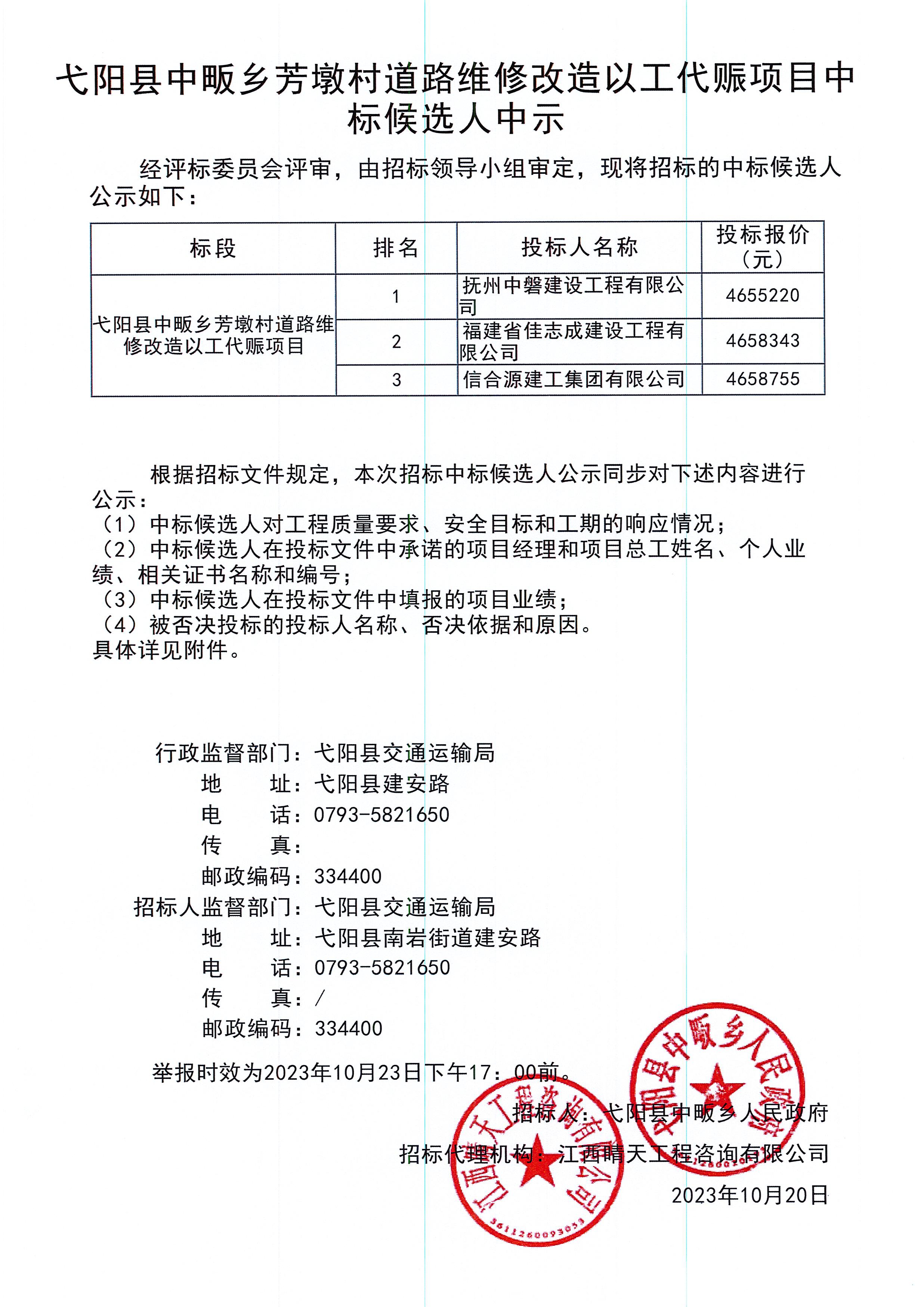 附件1弋阳县中畈乡芳墩村道路维修改造以工代赈项目施工招标中标候选人相关信息第一中标候选人：抚州中磐建设工程有限公司第二中标候选人：福建省佳志成建设工程有限公司第三中标候选人：信合源建工集团有限公司弋阳县中畈乡芳墩村道路维修改造以工代赈项目施工招标投标人名称、否决依据的原因弋阳县中畈乡芳墩村道路维修改造以工代赈项目招标委员会评审，未通过评审的投标人名称、被否决原因和依据详见下表：一、对工程质量要求、安全目标和工期的响应情况一、对工程质量要求、安全目标和工期的响应情况一、对工程质量要求、安全目标和工期的响应情况一、对工程质量要求、安全目标和工期的响应情况一、对工程质量要求、安全目标和工期的响应情况质量要求质量要求质量要求合格合格安全目标安全目标安全目标不发生一般及以上安全生产事故不发生一般及以上安全生产事故工期工期工期6个月6个月二、主要人员信息二、主要人员信息二、主要人员信息二、主要人员信息二、主要人员信息岗  位姓 名年 龄证书名称证书编号项目经理汤文溢32一级注册建造师赣1362021202200448项目经理汤文溢32工程师3601119300401项目经理汤文溢32安全生产考核合格证赣交安B(23)G00422项目总工陈楠41工程师0013601087项目总工陈楠41安全生产考核合格证赣交安B（21）04080一、对工程质量要求、安全目标和工期的响应情况一、对工程质量要求、安全目标和工期的响应情况一、对工程质量要求、安全目标和工期的响应情况一、对工程质量要求、安全目标和工期的响应情况一、对工程质量要求、安全目标和工期的响应情况质量要求质量要求质量要求合格合格安全目标安全目标安全目标不发生一般及以上安全生产事故不发生一般及以上安全生产事故工期工期工期6个月6个月二、主要人员信息二、主要人员信息二、主要人员信息二、主要人员信息二、主要人员信息岗  位姓 名年 龄证书名称证书编号项目经理林金发58二级注册建造师闽2352019201905996项目经理林金发58工程师闽ZL09-01619项目经理林金发58安全生产考核合格证闽交安B（20）G02506项目总工游章亮37工程师闽特Z709-06413项目总工游章亮37安全生产考核合格证闽交安B（21）G01125一、对工程质量要求、安全目标和工期的响应情况一、对工程质量要求、安全目标和工期的响应情况一、对工程质量要求、安全目标和工期的响应情况一、对工程质量要求、安全目标和工期的响应情况一、对工程质量要求、安全目标和工期的响应情况质量要求质量要求质量要求合格合格安全目标安全目标安全目标不发生一般及以上安全生产事故不发生一般及以上安全生产事故工期工期工期6个月6个月二、主要人员信息二、主要人员信息二、主要人员信息二、主要人员信息二、主要人员信息岗  位姓 名年 龄证书名称证书编号项目经理曾德全44一级注册建造师川1362013201407004项目经理曾德全44工程师011801000421项目经理曾德全44安全生产考核合格证川交安B（18）G00970项目总工戴晓影54工程师00044749项目总工戴晓影54安全生产考核合格证川交安B（18）G01812序号投标人名称否决依据1赣州市睿超建设工程有限公司第二个信封（报价）未提供已标价工程量清单